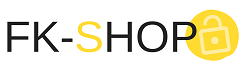 REPASE BATERIE DO ELEKTROKOL	Jméno*:	Příjmení*:	Kontaktní adresa*:	Fakturační adresa (vyplňujte, pouze pokud se liší od kontaktní):	Telefon*:	E-mail:	Požadovaná kapacita**:	Požadované napětí**:Baterii pro repasi zašlete na adresu:Filip KyršJasanová 650/863700 BrnoTel : 603822800	*povinné údaje pro komunikaci s Vámi a sdělení Vašich požadavků**pokud nevíte jaké hodnoty si u kapacity a napětí přejete, nevyplňujte a náš technik Vás bude kontaktovat po přijetí baterie, nebo zavolejte na telefon 603822800 a požádejte o radu.                                                               www.fk-shop.cz